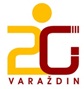 RASPORED ULAŽENJA RAZREDNIH ODJELA U ŠKOLSKU ZGRADUUčenici će u školsku zgradu Druge gimnazije Varaždin ulaziti na dva ulaza prema priloženom rasporedu:JUTARNJA SMJENAPOPODNEVNA SMJENA                                                                                                                               Ravnateljica:										Zdravka Grđan, prof.Prednji (glavni) ulazPrednji (glavni) ulazStražnji ulaz (od strane Tekstilno-tehnološkog fakulteta – TTF-a)Stražnji ulaz (od strane Tekstilno-tehnološkog fakulteta – TTF-a)Učionica 11.BUčionica 163.EUčionica 41.CUčionica 344.SUčionica 61.AUčionica 353.SUčionica 192.SUčionica 372.EUčionica 221.DUčionica 291.SUčionica 251.EUčionica 364.EPrednji (glavni) ulazPrednji (glavni) ulazStražnji ulaz (od strane Tekstilno-tehnološkog fakulteta – TTF-a)Stražnji ulaz (od strane Tekstilno-tehnološkog fakulteta – TTF-a)Učionica 14.CUčionica 163.CUčionica 44.AUčionica 343.DUčionica 64.DUčionica 353.BUčionica 192.AUčionica 373.AUčionica 222.DUčionica 292.BUčionica 252.CUčionica 364.B